Подпрограммы, прерывания и сервисыПодпрограммаПодпрограмма - это отдельная записанная последовательность инструкций, которую можно вызывать из разных точек программы. Механизм реализации подпрограммы выполняется с помощью инструкций CALL и RET. Подпрограммы могут быть NEAR (в том же сегменте, что и вызывающая программа / внутрисегмент) или FAR (в другом сегменте / дополнительном сегменте). При вызове подпрограммы (через CALL) адрес, по которому должен быть выполнен возврат, сохраняется в стеке, а при возврате из подпрограммы (через RET) адрес восстанавливается из стека и регистра IP (возможно, также CS) перезагружается. Механизм вызова подпрограммы показан на рисунке.1. основная программа2. вызов подпрограммы3. выполнение подпрограммы4. возврат из подпрограммы5. возобновить основную программу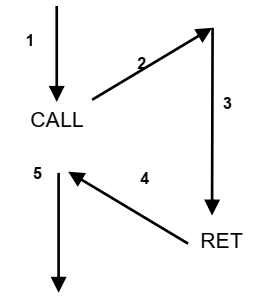 Механизм вызова подпрограммыВнутрисегментные вызовы сохраняют только смещение адреса возврата, а при RET это значение перезагружается в IP. Межсегментные вызовы также сохраняют содержимое регистра CS и содержимое регистра IP, так что при возврате оба будут восстановлены. Для двух случаев инструкции CALL и RET имеют разные коды.У инструкции RET нет операндов; оператор CALL имеет единственный операнд. Режимы адресации идентичны режимам JMP, за исключением относительной адресации. Если подпрограмма изменяет (использует) регистры, значение которых все еще требуется в программе ppellant, этирегистры должны быть сохранены в стеке с помощью PUSH, а затем перестроены с помощью POP перед возвратом из подпрограммы.ПрерыванияПрерывание - это сигнал, передаваемый в компьютерную систему, который объявляет о наступлении события, требующего внимания.Когда событие произошло, выполняются следующие действия по порядку:- приостановка текущей программы; сохранение адреса возврата в стеке (IP, CS);- запуск специальной процедуры, называемой программой обработки прерывания, которая обслуживает прерывание;- возобновление выполнения приостановленной программы путем восстановления адреса возврата из стека.Причины этих событий могут быть двух типов: внутренние и внешние. Прерывание считается только между выполнением двух последовательных машинных инструкций. Если два прерывания происходят одновременно, аппаратные схемы компьютерной системы решают, какое из них будет обслуживаться в первую очередь.В случае прерывания расчетная система должна в таком порядке:- определить тип события, вызвавшего прерывание (внутреннее, внешнее),- выяснить причину прерывания,- определить адрес процедуры обработки прерывания (RTI).RTI строится для каждого типа события и для каждой возможной причины. Метод, используемый для быстрой локализации RTI, - это векторизация прерываний. Это включает в себя привязку фиксированной адресной ячейки памяти для каждого сбоя. В этом месте введите адрес RTI, соответствующий прерыванию. Микропроцессор 8086 имеет 256 прерываний, пронумерованных от 00h до FFh. Их векторизация производится следующим образом: в начале ОЗУ зарезервировано 256дублюкувинте; каждое двойное слово содержит FAR-адрес RTI. Первое двойное слово, расположенное по адресу 0000: 0000, содержит адрес RTI для прерывания 00h; второй, расположенный по адресу 0000: 0004, содержит адрес RTI для прерывания 01h и т. д. Для прерывания k удвойте слово, котороесодержит адрес RTI находится по адресу 0000: 4 * k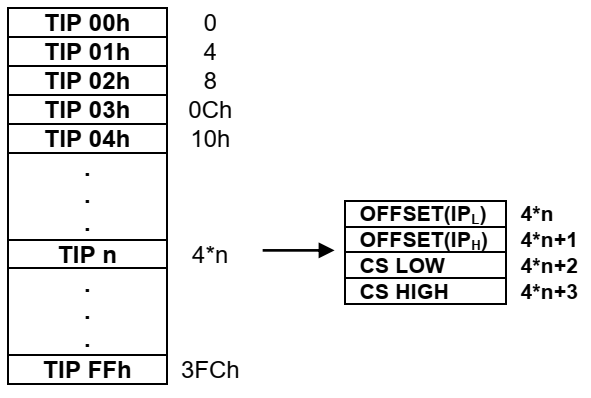 Прерывания делятся на hard и soft. hard прерывание 00h исходит от микропроцессора (внутреннего) и возникает при попытке деления на ноль; прерывание 08h исходит от схемы отсчета времени и используется для отсчета времени; Прерывание 02h сигнализирует об ошибке четности при доступе к области памяти и является немаскируемым прерыванием, то есть его триггер не может управляться флагом прерывания.Программные прерывания обеспечивают доступ к службам BIOS и DOS; широко используются благодаря предлагаемым возможностям, программной базе, которую можно использовать как библиотеку готовых программ (подпрограмм), что значительно облегчает работу программиста на языке ассемблера. Эти процедуры называются услугами. Будут проиллюстрированы примеры услуг для некоторых прерываний, интенсивно используемых при написании программ.Механизм обработки прерывания аналогичен подпрограммам:- при запуске прерывания, независимо от его типа, текущее состояние микропроцессора сохраняется в стеке; сохраняется в стеке и PSW;другие прерывания отключены;- микропроцессор идентифицирует адрес, по которому находится подпрограмма обработки прерывания; Для этого номер, связанный с прерыванием (тип прерывания), используется как индекс в массиве векторов прерываний;- адрес подпрограммы из соответствующей позиции таблицы векторов массива загружается в CS и IP; процедура обработки прерывания выполняется до тех пор, пока не будет выполнена инструкция IRET;- он восстанавливается после прерывания путем перезагрузки IP, CS и PSW со значениями, сохраненными в стеке вызовов.Специфичаские инструкцый для прерываний Мягкое прерывание может быть вызвано оператором INT с синтаксисом INT n, вызывая активацию обработчика, соответствующего прерыванию с номером n. Он выполняет четыре последовательных действия:- флаги стека (PSW);- стек обратного FAR-адреса (CS, IP);- поставить 0 во флаги TF и ​​IF;- вызывает по косвенному адресу обработчик, связанный с прерыванием.Инструкции STI и CLI воздействуют на флаг прерывания IF, сообщая процессору, как вести себя при возникновении прерывания. После CLI (Clear Interrupt, IF = 0) процессор больше не поддерживает прерывания. Обычно он появляется в начале обработчика, чтобы не мешать его работе.STI (Set Interrupt) позволяет процессору принимать прерывания, IF = 1.OBS. Немаскируемые прерывания не учитывают состояние флага IF!Инструкция IRET вызывает возврат прерывания. Это последняя инструкция, выполняемая в обработчике, имеющая дополнительный эффект к инструкции INT:- восстанавливает флаги из стека;- возвращается к инструкции, чей FAR-адрес находится наверху стекаПрерывания и сервисы BIOS и DOSBIOS отвечает за управление оборудованием ввода / вывода. Так что в BIOS записана целая куча подпрограмм, относящихся к этому оборудованию. Их вызов в приложении осуществляется прерываниями; Внутри каждого прерывания может выполняться несколько сервисов, выбор нужной услугивыполняется путем загрузки в регистр AH номера службы перед вызовом прерывания. Параметры вызова службы при необходимости загружаются в определенные регистры.Некоторые прерывания BIOS показаны ниже:INT 10 h - экран / видео услугиINT 13 h - дисковые сервисыINT 14 h - услуги последовательной связиINT 16 h - услуги клавиатурыINT 20 ч - конец программыВидео сервисы - INT 10 чФункция 00 - установка видеорежимаAH = 00AL = код видеорежима (см. Приложение 3)Функция 02 - установка позиции курсораAH = 02BH = номер страницы видео (0 для графического режима)DH = строкаDL = столбецФункция 09 - записать символ в курсор (не перемещая курсор)AH = 09AL = код ASCII записывающего символаBH = страница видеоBL = атрибут цветаФункция 0ch - записать графический пиксель в координатахAH = 0chAL = цветBH = страница видеоCX = столбецDX = ряд0eh функция - запись символа в режиме телетайпа (с перемещением курсора)AH = 0ehAL = ASCII-код записывающего символаBH = страница видеоУслуги клавиатуры - INT 16hФункция 00 - ждет нажатия клавиши и считывает набранный символAH = 00AL = (вернул) код ASCII набранного символаФункция 01 - считывает состояние клавиатурыAH = 01Z = 0 - была нажата клавиша; Z = 1 - ни одна клавиша не нажатаФункции DOSОсновное прерывание DOS - 21:00. Задачи некоторых из упомянутых выше прерываний были взяты на себя и иногда расширены некоторыми функциями этого прерывания.Функция 01 - чтение символа с клавиатурыAH = 01AL = (возвращенный) прочитанный символФункция 09 - запись строки, оканчивающейся на «$»AH = 09DS: DX - указатель на строку, оканчивающуюся на «$»Функция 4ch - завершить процесс с кодом возвратаAH = 4 каналаAL = код возврата метода завершения программы; не поддерживается версиямиПодраздел DOS 2.x.Перенаправить прерываниеПроцедура обработки определенного прерывания может быть переписана пользователем с соблюдением определенных правил, связанных, прежде всего, со структурой соответствующей процедуры, а затем с манипуляциями с адресами этих программ. Чтобы заменить RTI подпрограммой, написанной пользователем, он будет заменен по адресу, соответствующему подпрограмме в TVI, на адрес новой подпрограммы. В качестве естественной меры предосторожности человек, который изменяет адрес обработчика, должен сохранить старый адрес и восстановить его, когда он больше не хочет использовать свой собственный обработчик.Функция 35 прерывания 21h позволяет считывать адрес RTI в TVI для определенного прерывания, желаемого пользователем. Введите код функции (35h) в AH и тип прерывания в AL. После вызова INT 21h в регистрах ES: BX получается FAR-адрес обработчика.Функция 25h прерывания 21h позволяет изменить адрес RTI в TVI для определенного желаемого прерывания. В AH введите код функции (25h), в AL введите желаемый тип прерывания, а в DS: DX введите FAR-адрес нового обработчика.INT N 
SP  Sp-2IRET
IP  [SP][SP]  PSW SP  SP+2I  0 CS  [SP]SP  SP-2 
[SP]  CS 
SP  SP-2 SP  SP+2
PSW  [SP]
SP  SP+2[SP]  IP
IP  [4*N+1 4*N]
CS  [4*N+3 4*N+2]